Kandidaatstellingsformulier verkiezingen studentgeleding AMRKANDIDAATSTELLING STUDENTGELEDING AVANS MEDEZEGGENSCHAPSRAAD  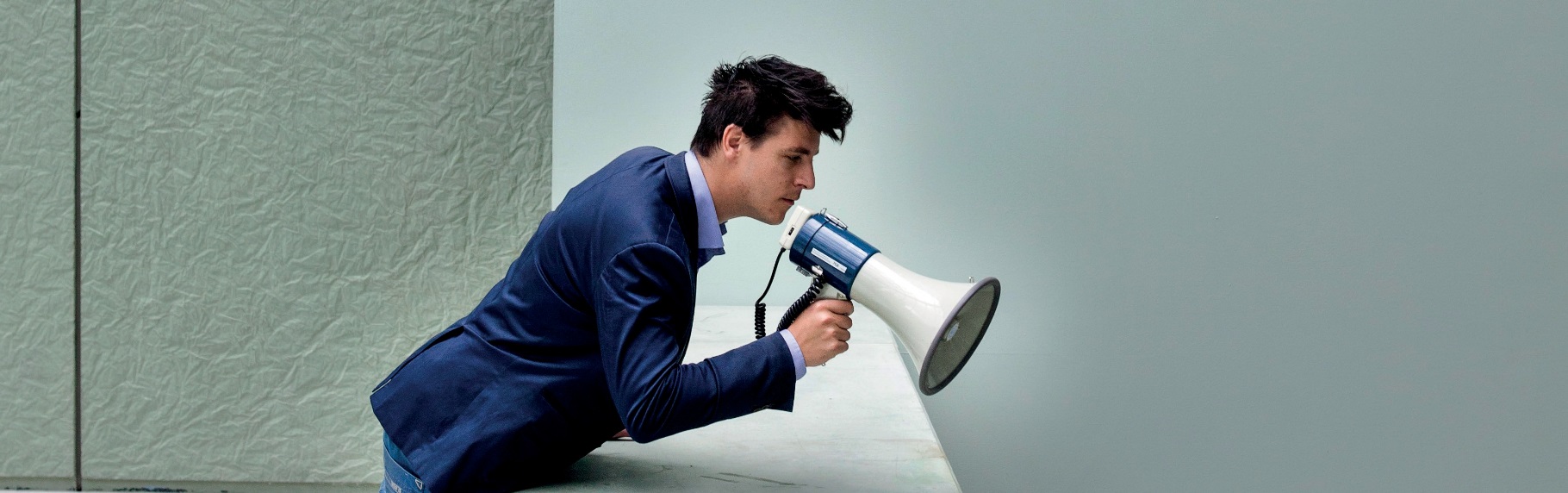 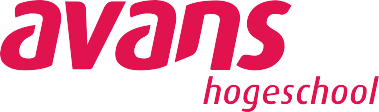 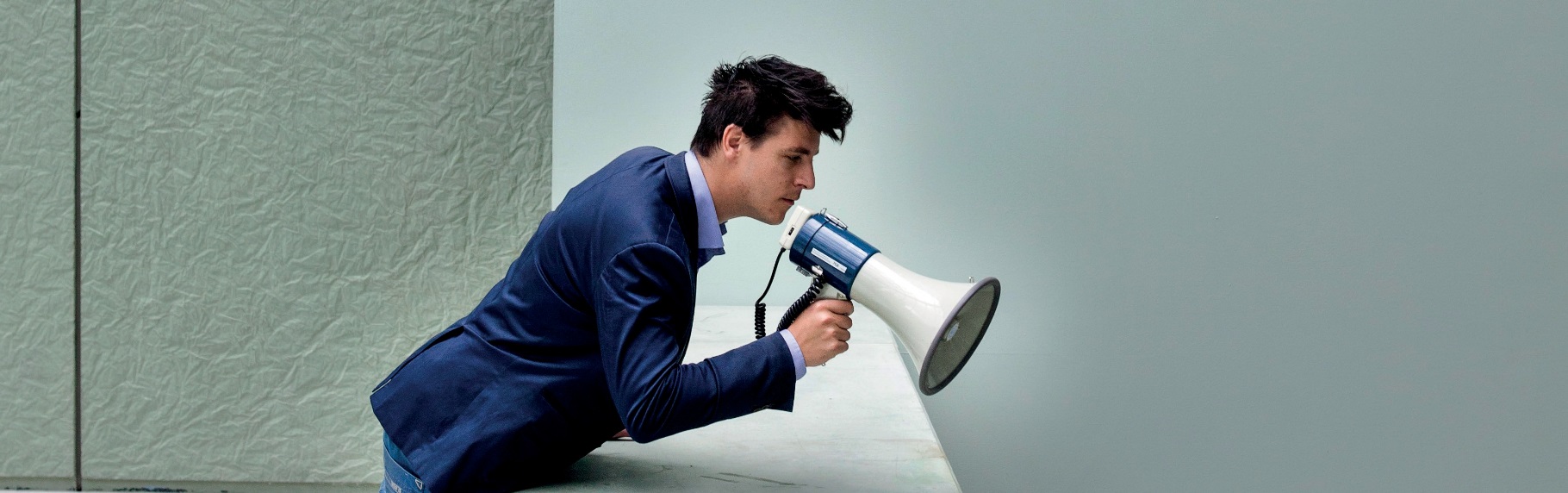 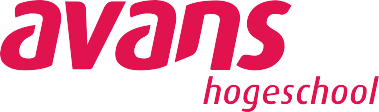 VERKIEZINGEN 19, 20, 21 MAART 2018Naam  kandidaat:……………………………………………………….......................................................................................Adres:………………………………………………………........................................................................................................Postcode/plaats:………………………………………………………........................................................................................Telefoon:………………………………………………………....................................................................................................Academie:…………………………………………….................................................................................................ONDERGETEKENDEN STEUNEN DE KANDIDATUUR:Naam:……………………………………………………….....................Handtekening:................................................Naam:……………………………………………………….....................Handtekening:.................................................Naam:……………………………………………………….....................Handtekening:.................................................Naam:……………………………………………………….....................Handtekening:.....................................................Naam:……………………………………………………….....................Handtekening:.....................................................Naam:……………………………………………………….....................Handtekening:.....................................................Naam:……………………………………………………….....................Handtekening:.....................................................Naam:……………………………………………………….....................Handtekening:.....................................................Naam:……………………………………………………….....................Handtekening:.....................................................Naam:……………………………………………………….....................Handtekening:.....................................................Naam:……………………………………………………….....................Handtekening:.....................................................Naam:……………………………………………………….....................Handtekening:................................................Naam:……………………………………………………….....................Handtekening:.....................................................Naam:……………………………………………………….....................Handtekening:.....................................................Naam:……………………………………………………….....................Handtekening:.....................................................Naam:……………………………………………………….....................Handtekening:.....................................................Naam:……………………………………………………….....................Handtekening:.....................................................Naam:……………………………………………………….....................Handtekening:.....................................................Naam:……………………………………………………….....................Handtekening:.....................................................Naam:……………………………………………………….....................Handtekening:.....................................................Naam:……………………………………………………….....................Handtekening:.....................................................Naam:……………………………………………………….....................Handtekening:.....................................................Naam:……………………………………………………….....................Handtekening:.....................................................Naam:……………………………………………………….................... Handtekening:.....................................................Naam:……………………………………………………….....................Handtekening:.....................................................Naam:……………………………………………………….....................Handtekening:.....................................................Naam:……………………………………………………….....................Handtekening:.....................................................Naam:……………………………………………………….....................Handtekening:.....................................................Naam:……………………………………………………….....................Handtekening:.....................................................Naam:……………………………………………………….....................Handtekening:.....................................................BOVENSTAANDE KANDIDAAT VERKLAART DE KANDIDATUUR TE AANVAARDENNaam:……………………………………………………….....................Handtekening:.....................................................Datum:.....................................................MOTIVATIE KANDIDAATSTELLING:………………………………………………………...................................................…………………………………….......................................................................................................................................…………………………………….......................................................................................................................................…………………………………….......................................................................................................................................……………………………………………………………………………………………………………………………………………………………………...………………………………………………………………………………………………………………………………………………………………………Dit formulier UITERLIJK vrijdag 2 maart 2018:Mailen naar bmz@avans.nl of Inleveren bij Bureau medezeggenschapszaken, Bijster 7-21, (kamer DA307) 4817 HZ Breda;Voor meer informatie bmz@avans.nl of neem contact op met Hanneke Nolta, 06 41 14 18 88 of Joyce van der Linden 088 525 75 46